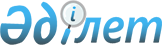 Т.А.Вощенкова, Қ.Т.Омаров туралыҚазақстан Республикасы Үкіметінің 2008 жылғы 2 желтоқсандағы N 1124 Қаулысы      Қазақстан Республикасының Үкіметі Қ АУЛЫ ЕТЕДІ: 

      Тамара Анатольевна Вощенкова Қазақстан Республикасының Денсаулық сақтау вице-министрі болып тағайындалсын, басқа жұмысқа ауысуына байланысты Қадыр Тоқтамысұлы Омаров бұл қызметтен босатылсын.       Қазақстан Республикасының 

      Премьер-Министрі                         К. Мәсімов 
					© 2012. Қазақстан Республикасы Әділет министрлігінің «Қазақстан Республикасының Заңнама және құқықтық ақпарат институты» ШЖҚ РМК
				